Student Groups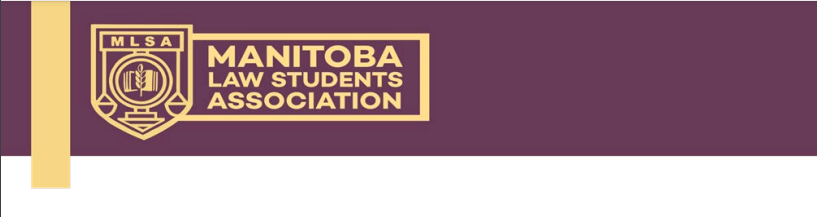 Re-Ratification Package2023-2024Group Re-Ratification ProcessThe purpose of student groups is to provide a vital medium for students to network, learn and raise awareness with other students, faculty, businesses, and the community. Groups also offer students the opportunity to engage in co-curricular activities, which facilitate the development of essential life skills such as interpersonal communication, conflict resolution, and time management. Students may choose to simply participate within a group to support and promote events or tackle a more challenging leadership role by becoming an executive member. Regardless of your level of involvement, student groups help you to feel more connected to the campus community.The process for re-ratifying a group allows a student group to select the previous year’s constitution and group description to be brought forward for inclusion in the current year’s re-ratification package. If a student group does not re-ratify, they will be ineligible for funding, advertising, and a space on the MLSA website.Step 1: Familiarize your group with the MLSA Group and Committee Regulations. The Regulations outline how groups are re-ratified, funding tiers, and most importantly, the mandate all groups should follow. (The Regulations can be found online at www.robsonmlsa.ca) Step 2: Establish an Executive Council (Chair/President, Treasurer, etc.)Step 3: Decide whether the student group would like to use the constitution from the previous year. All groups must submit a constitution. If the previous year’s constitution cannot be found, the group must create and submit one.Step 4: Apply for MLSA Re-Ratification by completing this MLSA Groups Re-Ratification Package and submitting it to the MLSA Group Governance Committee.Step 5: The Groups Ratification Package is reviewed and approved by the MLSA Group Governance Committee and may be ratified by the MLSA Council based on the recommendation of the MLSA Group Governance Committee.For answers to questions and more information contact the MLSA Vice-President Internal, Selene Sharpe, at sharpes@myumanitoba.ca.MLSA Group ContractI, 				, the 			 of the 			 Group, having read and understood the MLSA Bylaws, Group Policies, and other related material, do hereby agree to abide by the terms and conditions of registration as stated by the Manitoba Law Students’ Association.I agree on behalf of my Group to follow the policies and bylaws of the Manitoba Law Students’ Association under which we are ratified, the instructions of the MLSA Students’ Council, the MLSA Groups Governance Committee and any applicable University of Manitoba policies and to adhere to the constitution and/or bylaws of our Group. As an executive of this Group, I also agree on behalf of my Group that our Group will follow the instructions of the MLSA Executive only in respect of upholding its policies, recognizing that contravention of any of the above will result in consequences at the discretion of an ad-hoc MLSA Executive disciplinary committee or the Group Governance Committee, not limited to but inclusive of:The committee withdrawing my Group’s remaining MLSA funding, even if it has been approved after the initial Group Governance Committee funding meeting; and/orThe committee removing access to MLSA Robson Hall social media platforms, as well as communication about my Group’s events, initiatives and activities. Furthermore, I agree that members of our Group shall not discriminate on the grounds of an individual’s ancestry, colour, perceived race, nationality, national origin, ethnic background or origin, religion, creed or religious belief, religious association or activities, age, sex, gender, physical characteristics, pregnancy, sexual orientation, marital or family status, source of income, political belief, association or activity, physical or mental disability with respect to any Group business, activity, communication, policy or practice (save and except where differential treatment is permitted by law).Signature of Group Executive MemberGroup Constitution If the Group was left in “Good Standing” at the end of the previous school year, the Group may use the previous year’s Constitution for the current year. This page, acknowledging the use of the previous Constitution, must be submitted with the Re-Ratification Package and MUST be signed by at least one current Group Executive.The Executive Members of the 		Group, having read and understood the MLSA Bylaws, Group Policies and other related material do hereby agree to abide by the terms and conditions of registration as stated by the Manitoba Law Students’ Association.The Executive Members have verified that the 		 Group was left in “Good Standing”, and as such, submit that the 2022-2023 Group Constitution be considered as the Constitution for the 2023-2024 year. This submission shall also be considered in the Re-Ratification Package as required by the MLSA Group and Committee Regulations.Given exigent circumstances, if you were not made aware of your groups standing, contact VPI Selene Sharpe at sharpes@myumanitoba.ca to confirm.Signature(s) of Group Executive Member(s)Group DirectoryEach Group (new or existing) must attach a Directory/Information sheet of the names, contact information and description of duties for each Executive Member of the Group. This information will be kept in the Groups Directory that will be available to students at in the MLSA office and online at www.robsonmlsa.ca This must be submitted by email to Selene Sharpe at sharpes@myumanitoba.ca Date Submitted:Group Name:I would like to use the Group description from the 2022-2023 year for the current year:If no, please provide a brief description of the Group:Sponsorship checkI agree that I will consult with the VPX, Eric Gagnon, before seeking or approving any third party sponsorship.Name:Signature:Position:Email:Date Submitted:Group Name:Signature:Position:Signature:Position:Signature:Position:Date Submitted:Group Name:Name:Role:Email:Description of Duties:Description of Duties:Description of Duties:Name:Role:Email:Description of Duties:Description of Duties:Description of Duties:Name:Role:Email:Description of Duties:Description of Duties:Description of Duties:Name:Role:Email:Description of Duties:Description of Duties:Description of Duties: